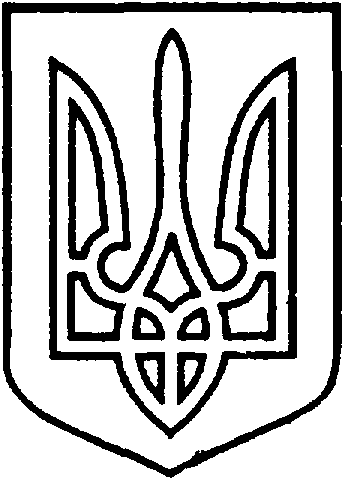 СЄВЄРОДОНЕЦЬКА МІСЬКАВІЙСЬКОВО-ЦИВІЛЬНА АДМІНІСТРАЦІЯСЄВЄРОДОНЕЦЬКОГО РАЙОНУ  ЛУГАНСЬКОЇ  ОБЛАСТІРОЗПОРЯДЖЕННЯкерівника Сєвєродонецької міської  військово-цивільної адміністрації08 грудня  2021 року                                                                               № 2541Про безоплатну передачу майна з балансу КП «Сєвєродонецьке підприємство благоустрою та ритуальної служби» на баланс                                        КП «Сєвєродонецьккомунсервис»Керуючись частиною першою статті 1, частиною дванадцятою статті 3, пунктом 12 частини першої статті 4, пунктом 8 частини третьої статті 6 Закону України «Про військово-цивільні адміністрації», Законом України «Про місцеве самоврядування в Україні», враховуючи пункт 197.1.16 статті 197 Податкового кодексу України, розглянувши лист комунального підприємства «Сєвєродонецьке підприємство благоустрою та ритуальної                                           служби» від 04.11.2021 №348, лист комунального підприємства «Сєвєродонецьккомунсервис» від 18.11.2021 № 1728, з метою ефективного використання майна, що є власністю Сєвєродонецької міської територіальної громади,зобовʼязую: Передати безоплатно з балансу комунального підприємства «Сєвєродонецьке підприємство благоустрою та ритуальної служби» на баланс  комунального підприємства «Сєвєродонецьккомунсервис» майно – перепускну споруду за адресою: смт. Сиротине, вул. Некрасова, вартістю 3724,00 грн (три тисячі сімсот двадцять чотири грн 00 коп).2.	 Комунальному підприємству «Сєвєродонецьккомунсервис» прийняти на свій баланс зазначене у п.1 цього розпорядження майно відповідно до чинного законодавства України, забезпечити належний облік та ефективне використання.Приймання-передачу зазначеного у п.1 цього розпорядження майна здійснити відповідно до чинного  законодавства України.Закріпити за комунальним підприємством «Сєвєродонецьккомунсервис» на праві господарського відання зазначене у п.1 цього розпорядження майно, що належить до комунальної власності Сєвєродонецької міської територіальної громади.Дане розпорядження підлягає оприлюдненню.Контроль за виконанням цього розпорядження покласти на                    заступника керівника військово-цивільної адміністрації міста Сєвєродонецьк Луганської області Олега КУЗЬМІНОВА.Керівник Сєвєродонецької міськоївійськово-цивільної адміністрації  		                   Олександр СТРЮК 